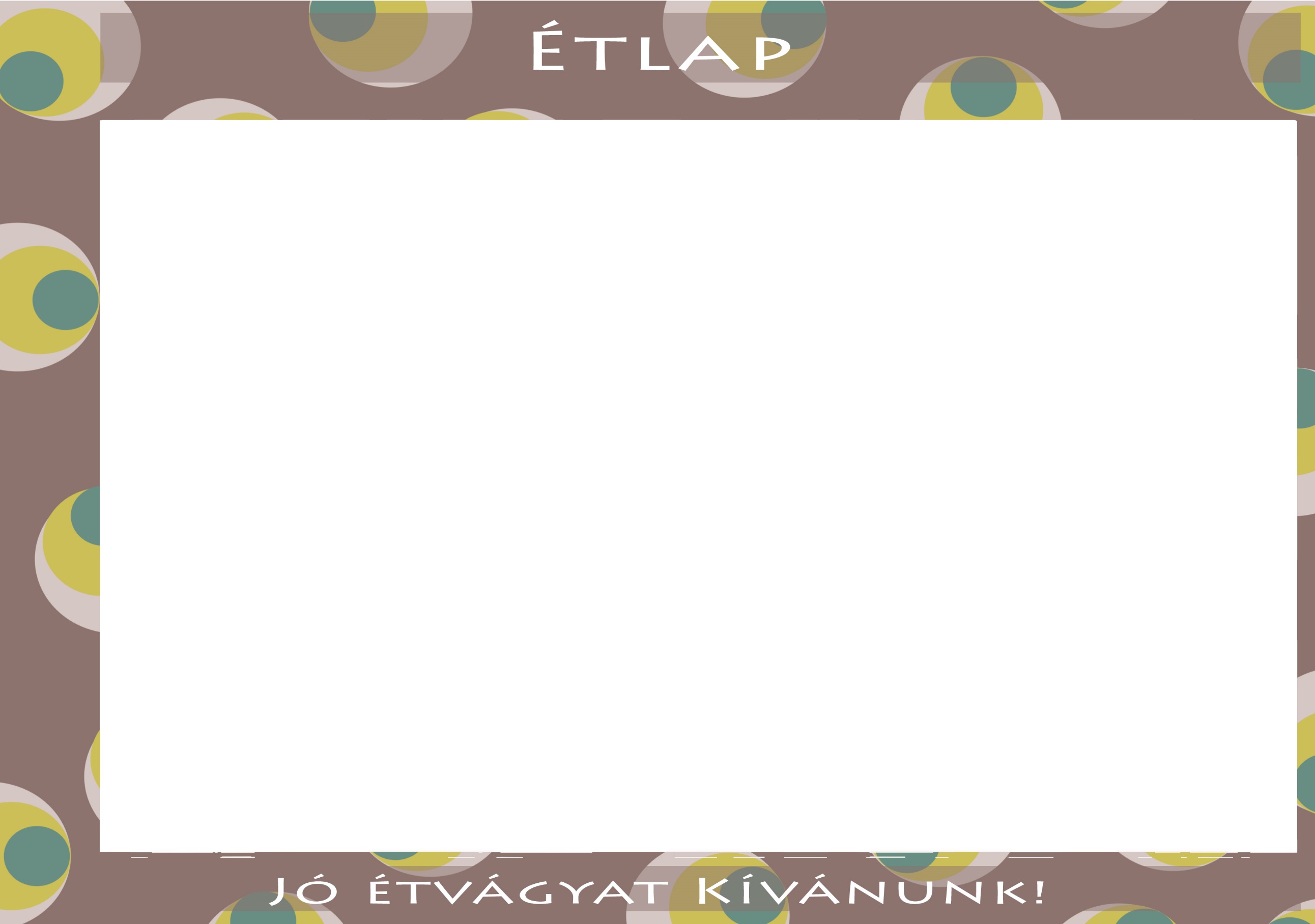 2020.NOVEMBER 23-27Diétás étkezést nem biztosítunk! Az étlapváltoztatás jogát fenntartjuk! Iskolás /11-14 év/HétfőKeddSzerdaCsütörtökPéntekTízóraiPizzás csiga iskolaTej GyümölcsteaKenyér (teljes kiőrlésű) sajtMargarinPóréhagyma iskolaKaramellSajtos pogácsa (teljes kiőrlésű)GyümölcsteavirsliZsemle (teljes kiőrlésű)KakaóKifli /teljes kiőrlésű/réparágcsaSajtkrémTízóraiAllergének: tejAllergének: glutén, tejAllergének: glutén, tejAllergének: glutén, szójababAllergének: tejTízóraienergia 110 kcal	szénhidr.11,5 gfehérje 7,3 g	cukor 0 gzsír 3,8 g	só 0,3 gtelített zsír 0 genergia 237 kcal	szénhidr.39,5 gfehérje 7,5 g	cukor 10,1 gzsír 5,4 g	só 1,5 gtelített zsír 0,6 genergia 316 kcal	szénhidr.31,7 gfehérje 7,3 g	cukor 11,5 gzsír 18,2 g	só 0,8 gtelített zsír 0 genergia 511 kcal	szénhidr.39,2 gfehérje 19,5 g	cukor 10,4 gzsír 25 g	só 1,9 gtelített zsír 0 genergia 305 kcal	szénhidr.42,8 gfehérje 13,5 g	cukor 8,2 gzsír 8,7 g	só 1,1 gtelített zsír 0 gEbédKörteLegényfogólevesDiós tésztaParadicsomlevesSzárnyas rizottóSavanyúCékla  halfasírtCsontlevesTört  burgonyaKenyér (teljes kiőrlésű)Tavaszi levesSzárazbab főzelékSertéspörköltCsirkebecsinált levesKenyér (teljes kiőrlésű)Rakott kelkáposztaEbédAllergének: diófélék, glutén, mustár, tej, tojások, zellerAllergének: glutén, mustár, tej, tojások, zellerAllergének: glutén, mustár, tej, tojások, zellerAllergének: diófélék, földimogyoró, glutén, kén-dioxid, mustár, szezámmag, tej, tojások, zellerAllergének: glutén, mustár, tej, tojások, zellerEbédenergia 741 kcal	szénhidr.117,4 gfehérje 21,3 g	cukor 20 gzsír 20,6 g	só 1 gtelített zsír 0 genergia 688 kcal	szénhidr.93,8 gfehérje 29,1 g	cukor 20,4 gzsír 2,1 g	só 5,9 gtelített zsír 0 genergia 434 kcal	szénhidr.40,3 gfehérje 26,4 g	cukor 1,2 gzsír 3,4 g	só 6,5 gtelített zsír 0 genergia 757 kcal	szénhidr.65,2 gfehérje 28,5 g	cukor 1,7 gzsír 15 g	só 7 gtelített zsír 0 genergia 678 kcal	szénhidr.78,3 gfehérje 29 g	cukor 0 gzsír 13,9 g	só 4,6 gtelített zsír 0 gUzsonnaMelegszendvicsParadicsomDióTúrórudiLekváros kenyérSült AlmaZabszeletUzsonnaAllergének: glutén, szójabab, tejAllergének: diófélék, földimogyoróAllergének: gluténAllergének: Allergének: diófélék, földimogyoró, glutén, szójabab, tej, tojásokUzsonnaenergia 300 kcal	szénhidr.51,4 gfehérje 11,8 g	cukor 0,7 gzsír 5,1 g	só 1,5 gtelített zsír 0 genergia 131 kcal	szénhidr.2,3 gfehérje 3,7 g	cukor 0 gzsír 11,4 g	só 0 gtelített zsír 0 genergia 309 kcal	szénhidr.67 gfehérje 7,9 g	cukor 18 gzsír 1,5 g	só 1,4 gtelített zsír 0 genergia 41 kcal	szénhidr.8,2 gfehérje 0,5 g	cukor 8,4 gzsír 0,5 g	só 0 gtelített zsír 0 genergia 312 kcal	szénhidr.65 gfehérje 15 g	cukor 16,2 gzsír 7,4 g	só 0,4 gtelített zsír 0 g